 Současný stav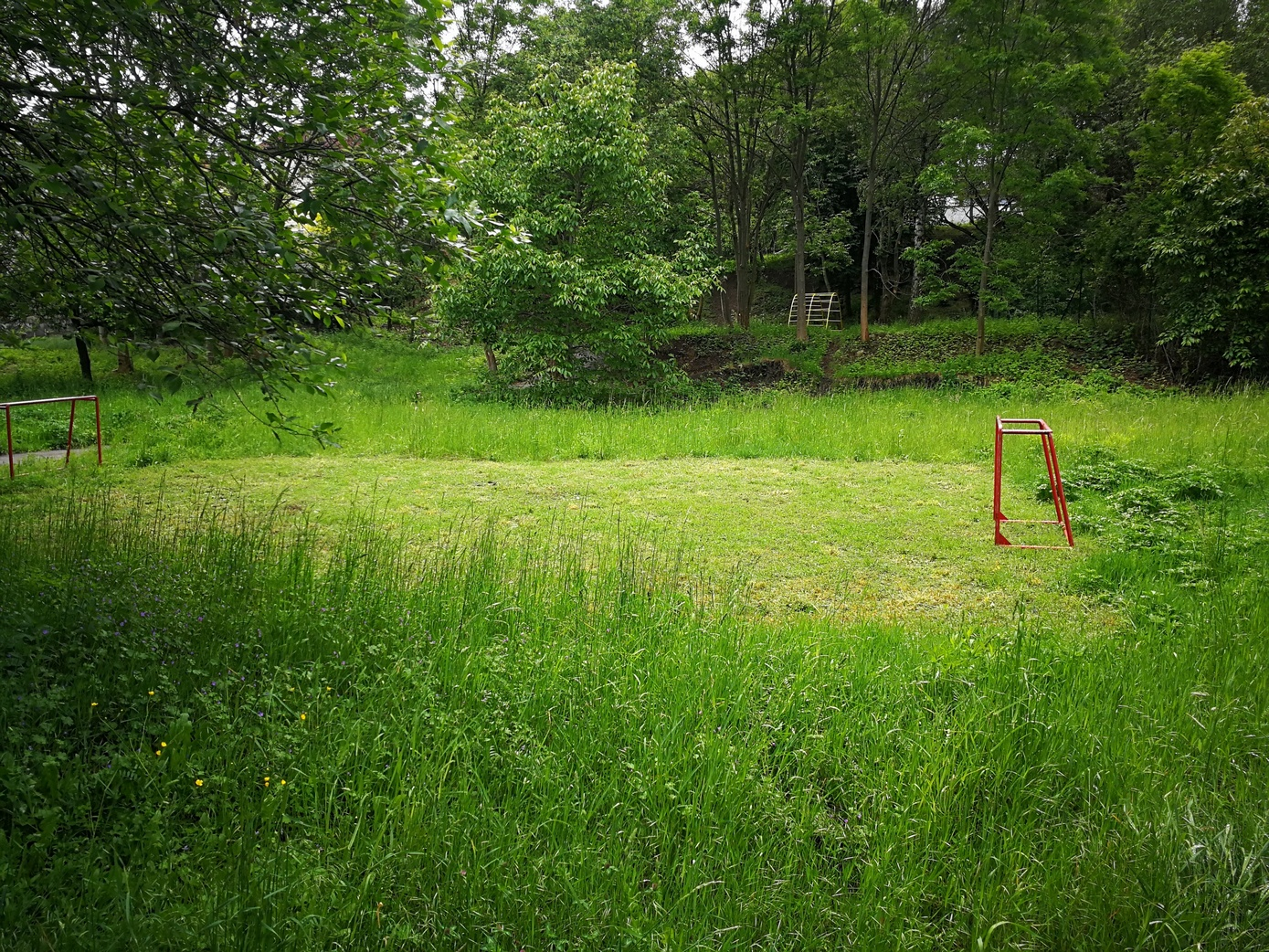 Návrh – rozložení hřiště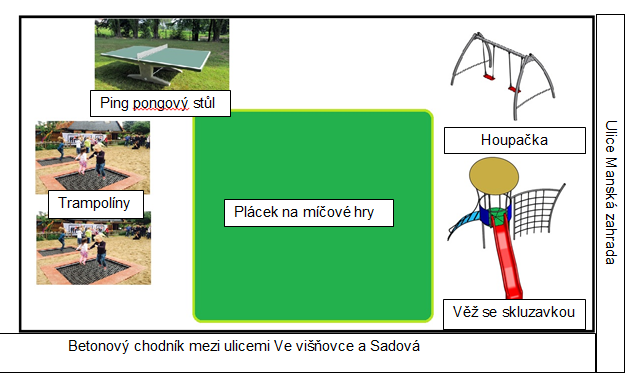 